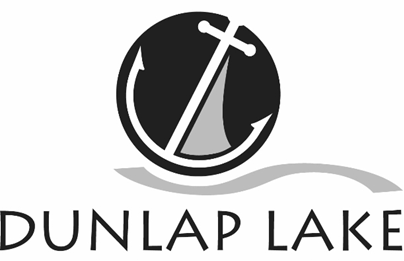 Dunlap Lake Property Owners Association Board MinutesNovember 27, 2017Call to order: Alan Ortbals, president, called the meeting to order at 7:05 p.m. in the Association meeting room at 840 East Lake Drive. Present: Board members-Tim Brown, Greg Brumitt, Lee Frea, Andy Leek, Craig Louer, Genie Manterfield, Alan Ortbals, Donna Polinske, Todd Smith, James Taylor, Michael Watts, Roy Wehling, Richard Welle. Carolyn Green, C. Green & Assoc. Mgr.Absent: Mark Hicks & Jim Seubert both excused               MINUTES – Carolyn Green presented minutes of the Oct 23, 2017 meeting. Tim made a motion to approve as corrected. Jim T. seconded and the motion passed unanimously. FINANCIAL REPORT - Rick Welle went through the financial reports from the last month.  Michael Watts made a motion to accept the financial reports as presented. Craig Louer seconded and the motion passed unanimously. Lee reported Tori is available to help with preparation of the new budget. All requests for change must be to Carolyn by Jan. 15.OLD BUSINESS - NoneCOMMITTEE REPORTS Silt & Erosion: Submitted by Craig Louer, chair There have only been 123 surveys returned so far and they are very polarized. No option gave us more than 60%. Jim Taylor recommended we consider  as a pay as you go. Craig and Lee pointed challenges on bidding options with pay as you go. Saving, borrowing or a mix of both.      Consensus is people are not interested in a special assessment. $1,200 covers your debt service. The group talked for over an hour. Roy made a motion to put out a ballot to the membership to increase assessments to $1,000 First year $1,500 annually for dredgeing. Donna seconded. Motion benefit incrementally. $250 a year. Building:  Submitted by Andy Leek, charNo permits issues?Commons Area:  Submitted by Lee Frea, chairCommittee will look into budget for riprap Dam: Submitted by Michael Watts, chairNo report, maybe bids for the maintenance work. Fireworks:  Submitted by Michael Watts, chair No reportFish and Wildlife:  Submitted by Jim Taylor, chair Lake stocked, muskie has come in. Legal:  Submitted by Alan Ortbals, chair Wolfe Family Trust situation. The Trust's attorney does not have a problem with the man who threw the rock being banned from the lake. The nephew who may inherit Mike moved, genie seconded to follow attorney's recommendation. Todd and Roy abstained.Meetings Elections and Social: Submitted by Jim Seubert, chairHolidays Social 6 pm Sat Dec. 16 at the Wildey. No band. Dessert bake off. Restrictions: Submitted by Roy Wehling chairGreg ArthManagement Report: Submitted by Carolyn GreenThere was no report from - Safety, WebsiteNEW BUSINESSNominating Committee - Jim Seubert, Mark, Andy, Craig, Roy. ADJOURNMENT: The meeting was adjourned at 9 pm. The next meeting will be 7 pm Monday, January 29. Page 1 of 2